INDICAÇÃO Nº 3236/2017Indica ao Poder Executivo Municipal a execução de serviços de limpeza do mato alto e troca de lâmpadas queimadas em área pública localizada na Rua Polônia, no Jardim Cândido Bertini II.Excelentíssimo Senhor Prefeito Municipal, Nos termos do Art. 108 do Regimento Interno desta Casa de Leis, dirijo-me a Vossa Excelência para indicar que, por intermédio do Setor competente, a execução de serviços de limpeza do mato alto e troca de lâmpadas queimadas em área pública localizada na Rua Polônia, no Jardim Cândido Bertini II.Justificativa:                     Moradores do bairro e, especialmente, os instrutores de autoescolas que utilizam o local para aulas de habilitação, reclamam das condições do local com mato alto e escuridão devido às lâmpadas queimadas nos postes de iluminação pública. O mato e a falta de iluminação geram preocupação nos instrutores e alunos que participam de treinamentos no local. Pedem providências urgentes por parte da Administração Municipal.                       Plenário “Dr. Tancredo Neves”, em 27 de março de 2017.José Antonio Ferreira“Dr. José”-vereador-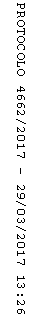 